花蓮縣富世國民小學防災演練檢討會議紀錄 時 間 109年5 月 12日上午 8:10~8:30 地 點 辦公室 主 席 梁衍忠校長 記 錄 劉育文出 席 (如名冊)主席致詞： 這學期的校園防災預演已演練完畢整個流程順利，此次演練能夠順利的推動完成，非常感謝各位行政同仁及各位老師在這次防災演練中的辛苦付出。現在請各位防災小組組長能針對我們的防災演練和教育宣導提出寶貴的意見，期以使我們的防災教育和防範更為完備和充實。二、會議報告： 總務主任： 本學期演練非常感謝各班導師的幫忙，在防火演習的部分， 很感謝轄區消防局的配合。本校平常已建立完整的師生緊急聯絡網絡，故真正災害發生時，相信 應該能暢通通報管道，而正確、迅速是通報組應掌握的原則。訓育組長：告知新學期各引導路線的引導人員確實在定位協助引導，又因應變小組緊急救護組搶救組人員不足，所以避難引導組人員在引導避難後分配到緊急救護組及搶救組協助。『富世國小學生避難疏散圖』發放至各班級，請各班導師能在正式預演時能使用，以提供通報組在於最短時間，掌握學生的情況報告相關單位。希望全校師生能將防災避難的路線圖牢記於 心，以因應各種緊急的災變。 五甲老師： 這次演練很不錯，以後演練完畢後，能否在不事先通知情況下演練，模擬更真實的 情境，例如：下課時間、午休等時間發生地震應如何因應。 教導主任：對於各項搶救工具的準備，準備一個安全、固定、取得方便的地點放置，才能使後續災難搶救的行動順利進行。安全防護組會在災害發生時需立刻迅速巡視校園，並隨時以對講機回報校園受災狀況，切記要注意自身安全。若有學生受傷請回報請緊急救護組及搶救組保持密切練聯繫，期望做到無人員傷亡之目標。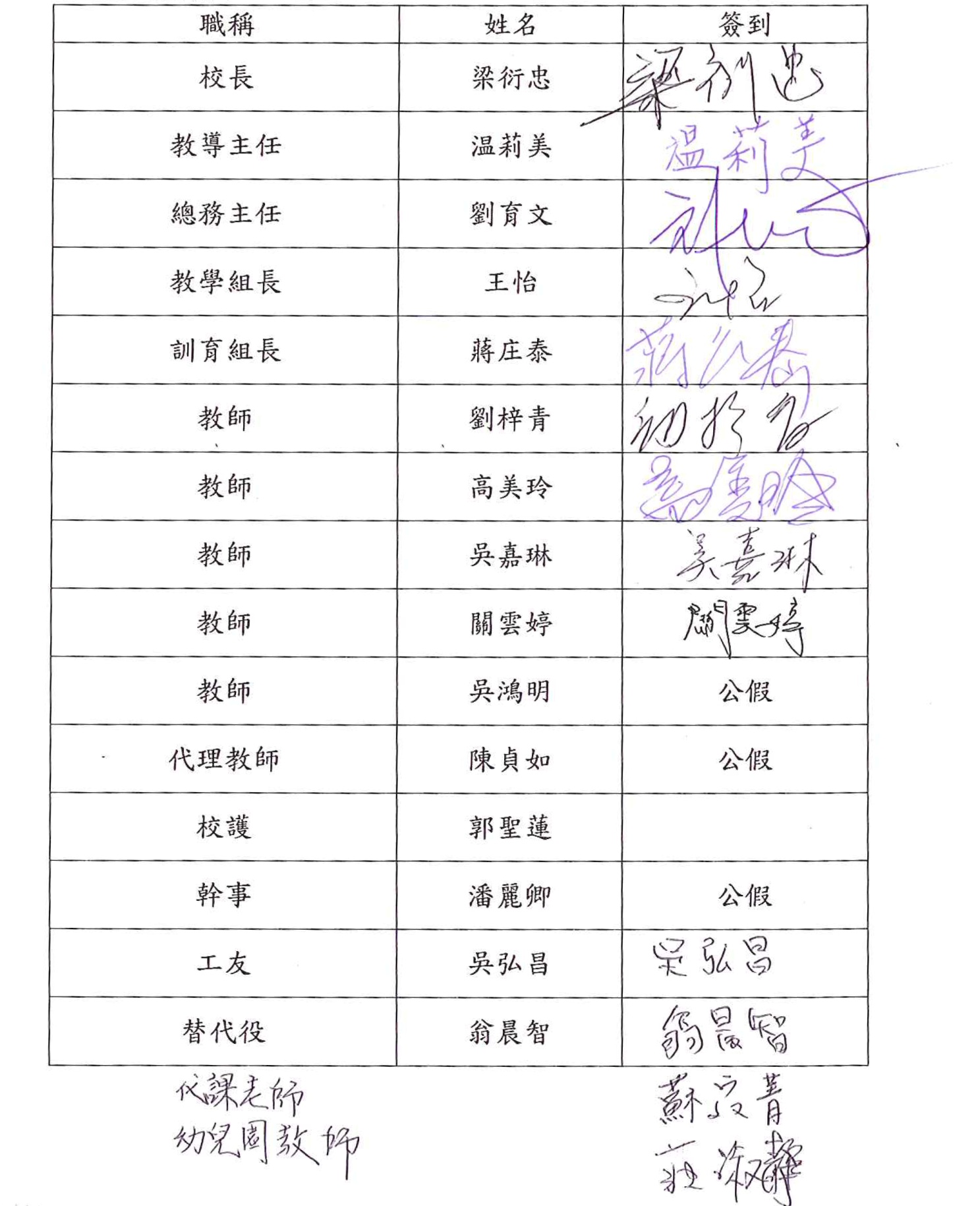 